Обеспечение граждан техническими средствами социальной реабилитацииОдним из главных составляющих в социальной реабилитации инвалидов занимает обеспечение их техническими средствами социальной реабилитации.В соответствии с постановлением Совета Министров Республики Беларусь от 11.12.2007 № 1722  «О Государственном реестре (перечне) технических средств социальной реабилитации и порядке обеспечения ими отдельных категорий граждан» граждане на основании индивидуальной программы реабилитации инвалида или заключения врачебно-консультационной комиссии государственной организации здравоохранения обеспечиваются техническими средствами социальной реабилитации (средства реабилитации), включенными в Государственный реестр (перечень) технических средств социальной реабилитации.В настоящее время Государственный реестр включает в себя 59 наименований средств реабилитации, из них 49 выдают органы по труду, занятости и социальной защите, 10 – государственные организации здравоохранения.Инвалиды I группы бесплатно обеспечиваются 29 средствами реабилитации, в том числе инвалидными креслами-колясками, 22 – предоставляются на льготных условиях с оплатой 20-50 процентов от стоимости.Инвалидам II группы бесплатно выдаются 16 средства реабилитации, 19 – на льготных условиях с оплатой 20-50 процентов от стоимости.Инвалиды III группы бесплатно обеспечиваются 11 средствами реабилитации, 2 - на льготных условиях с оплатой 50 процентов от стоимости.Из 50 средств реабилитации, предназначенных для детей-инвалидов, - 41 выдается бесплатно, в том числе такие дорогостоящие как кресла-коляски всех типов, велосипед трехколесный, протезы, ортезы, ортопедическая обувь, слуховые аппараты. И только 9 средств реабилитации выдаются на льготных условиях с оплатой 10-50 процентов от стоимости.Ежегодно в республике средствами реабилитации обеспечиваются порядка 250 тыс. гражданс инвалидностью. На данные цели тратится более 50 млн. рублей бюджетных средств.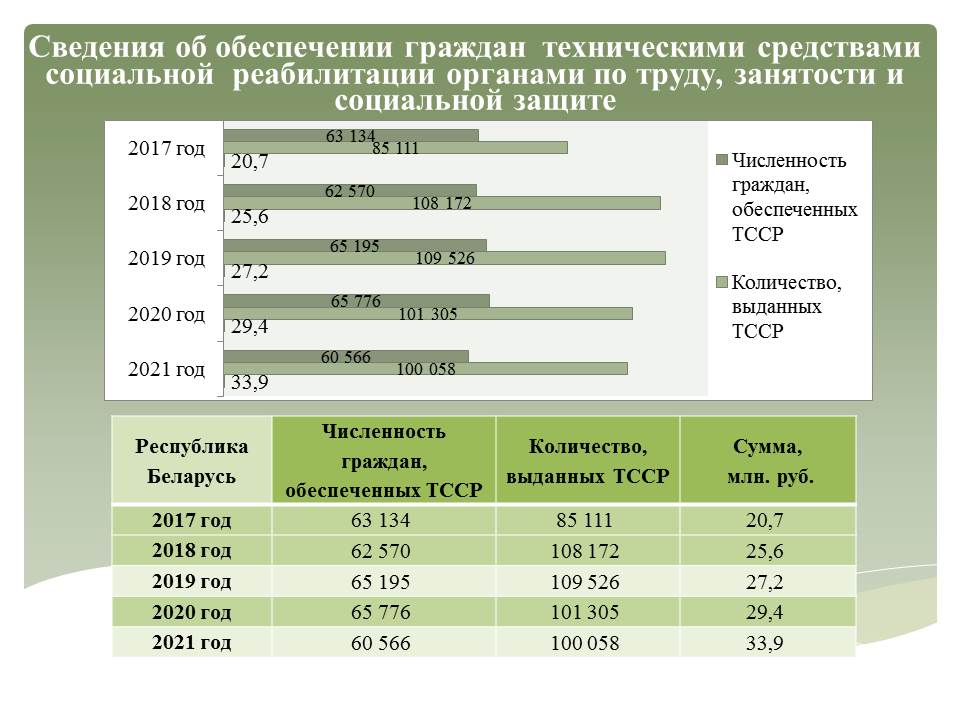 